Θεσσαλονίκη, Αρ. Πρωτ.:Προς -τον κ. Πρόεδρο &-τα μέλη της Συνέλευσης του Τμήματος Ιατρικής ΑΠΘΘΕΜΑ: «Προφορική Δοκιμασία Μεταπτυχιακής Διπλωματικής Εργασίας» Κύριε Πρόεδρε,σας γνωρίζουμε ότι μετά την προφορική δοκιμασία της διπλωματικής εργασίας του/της κ. …………………………………………………… με τίτλο«……………………………………………………………………………………..» ενώπιον της τριμελούςεξεταστικής επιτροπής στις ……./……/20__, ομόφωνα η επιτροπή απένειμε τοβαθμό:1. ……………………………., ...... Καθηγ.....(αριθμητικά) «……», (ολογράφως) «………………». (υπογραφή) ………………………2. …………………………………, ......... Καθηγ.......(αριθμητικά) «…...», (ολογράφως) «………………». (υπογραφή)…………………………3. ………………………………………….., .......Καθηγ........	(αριθμητικά) «……», (ολογράφως) «…………………». (υπογραφή)……………………..ΕΛΛΗΝΙΚΗ ΔΗΜΟΚΡΑΤΙΑΣΧΟΛΗ ΕΠΙΣΤΗΜΩΝ ΥΓΕΙΑΣΤΜΗΜΑ ΙΑΤΡΙΚΗΣ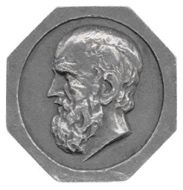 ΘΘΘεσσαλονίκη,..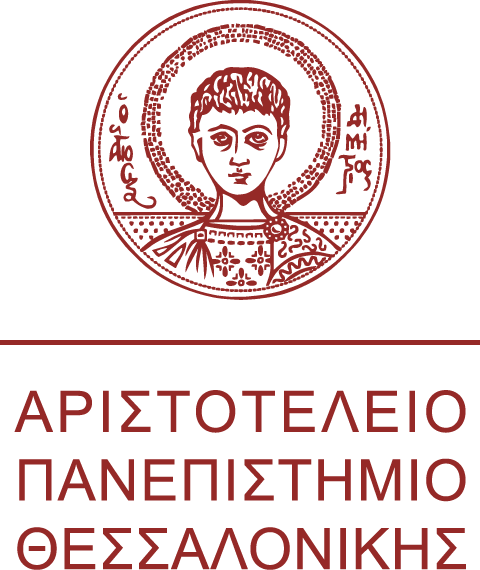 Π.Μ.Σ. «Νεότερες μέθοδοι και τεχνολογίες στην θεραπευτική αντιμετώπιση του Σακχαρώδη Διαβήτη»ΘΘΘεσσαλονίκη,..Διευθυντής: Αναπληρωτής Καθηγητής Τριαντάφυλλος Διδάγγελοςe-mail: diabetes-med@auth.grΘΘΘεσσαλονίκη,